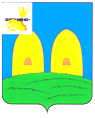 АДМИНИСТРАЦИЯГРЯЗЕНЯТСКОГО СЕЛЬСКОГО ПОСЕЛЕНИЯ                          РОСЛАВЛЬСКОГО РАЙОНА  СМОЛЕНСКОЙ ОБЛАСТИПОСТАНОВЛЕНИЕот 10.12.2015г. № 57                       				   Об утверждении схемы расположения земельного участка	Рассмотрев обращение Смоленского филиала ФГУП «Ростехинвентаризация – Федеральное БТИ», предоставленные документы, руководствуясь Земельным кодексом Российской Федерации,Администрация муниципального образованияГрязенятского сельского поселенияРославльского района Смоленской областип о с т а н о в л я е т:Утвердить прилагаемую схему расположения земельного участка на кадастровом плане территории общей площадью 313603 кв.м., по адресу: Смоленская область, Рославльский район, Грязенятское сельское поселение. Земельный участок входит в территориальную зону СН – земли сельскохозяйственного назначения. Категория земель – земли сельскохозяйственных назначения. Разрешенное использование – сельскохозяйственное использование.Глава муниципального образованияГрязенятского сельского поселения                       Рославльского района Смоленской области                            Г.И.Мамонтов                                                                  		      	